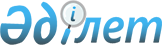 Об утверждении Правил организации деятельности Центра подготовки олимпийского резерва
					
			Утративший силу
			
			
		
					Приказ Председателя Агентства Республики Казахстан по делам спорта и физической культуры от 26 февраля 2014 года № 60. Зарегистрирован в Министерстве юстиции Республики Казахстан 27 марта 2014 года № 9277. Утратил силу приказом Министра культуры и спорта Республики Казахстан от 22 ноября 2014 года № 106      Сноска. Утратил силу приказом Министра культуры и спорта РК от 22.11.2014 № 106 (вводится в действие по истечении десяти календарных дней после дня его первого официального опубликования).      В соответствии с подпунктом 21) статьи 23 Закона Республики Казахстан от 2 декабря 1999 года «О физической культуре и спорте» ПРИКАЗЫВАЮ:



      1. Утвердить прилагаемые Правила организации деятельности Центра подготовки олимпийского резерва.



      2. Департаменту спорта высших достижений и спортивного резерва (Жарасбаев С.М.) в установленном законодательством порядке:



      1) представить настоящий приказ на государственную регистрацию в Министерство юстиции Республики Казахстан;



      2) после государственной регистрации в Министерстве юстиции Республики Казахстан обеспечить официальное опубликование настоящего приказа в средствах массовой информации и в информационно-правовой системе «Әділет», а также в интернет-ресурсе Агентства Республики Казахстан по делам спорта и физической культуры.



      3. Контроль за исполнением настоящего приказа возложить на заместителя Председателя Агентства Республики Казахстан по делам спорта и физической культуры Канагатова Е.Б.



      4. Настоящий приказ вводится в действие по истечении десяти календарных дней после его первого официального опубликования.      Председатель                               Т. Есентаев

Утвержден           

приказом Председателя Агентства

Республики Казахстан    

по делам спорта и      

физической культуры     

от 26 февраля 2014 года № 60  

Правила

организации деятельности

Центра подготовки олимпийского резерва 

1. Общие положения Центра подготовки олимпийского резерва

      1. Настоящие Правила организации деятельности Центра подготовки олимпийского резерва (далее - Правила) разработаны в соответствии с подпунктом 21) статьи 23 Закона Республики Казахстан «О физической культуре и спорте» (далее - Закон) и определяют порядок деятельности Центров подготовки олимпийского резерва (далее - Центр), создаваемых местными исполнительными органами в области физической культуры и спорта (далее - Местный орган).



      2. Центр в своей деятельности руководствуется Конституцией Республики Казахстан, Гражданским кодексом Республики Казахстан,  Трудовым кодексом Республики Казахстан, Бюджетным кодексом Республики Казахстан, Кодексом Республики Казахстан «О здоровье народа и системе здравоохранения», Законом Республики Казахстан «О государственном имуществе», Законом Республики Казахстан «О физической культуре и спорте», иными законами Республики Казахстан и актами Президента Республики Казахстан, приказами уполномоченных органов по государственному имуществу, по физической культуре и спорту и иными нормативными правовыми актами Республики Казахстан в сфере физической культуры и спорта, а также настоящими Правилами и уставом Центра.



      3. Центр может иметь областной или городской статус.



      4. Центр создается по одному или нескольким олимпийским видам спорта.



      5. В настоящих Правилах используются следующие понятия:

      1) календарный план спортивно-массовых мероприятий – официальный документ, регламентирующий планирование и проведение учебно-тренировочной работы Центра на календарный год;

      2) учебно-тренировочный сбор – централизованное мероприятие, организованное в целях повышения спортивного мастерства и качества учебно-тренировочного процесса спортсменов;

      3) переменный состав – состав спортсменов, привлекаемых на время учебно-тренировочных сборов и соревнований, зачисленных в Центр и входящий в основной состав другой спортивной организации;

      4) вид спорта – составная часть физической культуры, отличительными признаками которой являются уровень квалификации, среда занятий, используемые инвентарь и оборудование, правила соревнований;

      5) старший тренер – тренер по спорту, осуществляющий общее руководство над составом тренеров по виду спорта и занимающийся непосредственно учебно-тренировочной деятельностью;

      6) международные соревнования - состязания по виду спорта среди спортсменов (команд), в которых принимают участие представители не менее пяти государств;

      7) личный тренер - физическое лицо, имеющее профессиональное образование и осуществляющее личную подготовку спортсмена в ходе учебно-тренировочного процесса и его состязательной деятельности, максимально сосредоточенный на спортсмене подготовкой которого он занимается. 

2. Цели, задачи, функции Центра подготовки олимпийского резерва

      6. Основной целью создания Центра является организация и проведение круглогодичной централизованной подготовки спортсменов для повышения их спортивного мастерства.



      7. Основными задачами Центра являются:

      1) повышение спортивного мастерства спортсменов и успешное выступление на международной спортивной арене;

      2) отбор и подготовка спортсменов кандидатов для зачисления в Центры олимпийской подготовки, сборные команды регионов и штатные национальные команды Республики Казахстан;

      3) обеспечение организации и проведения учебно-тренировочного процесса, осуществление анализа его результатов, динамики роста индивидуальных показателей развития физических качеств, повышения уровня технико-тактической подготовки спортсменов.



      8. Для осуществления поставленных задач Центр выполняет следующие функции:

      1) участие и проведение учебно-тренировочных сборов для спортсменов Центра на собственных или арендуемых спортивных сооружениях Республики Казахстан и за ее пределами;

      2) организация и проведение воспитательной работы, направленной на формирование патриотизма;

      3) организация и проведение антидопинговых мероприятий;

      4) осуществление материально-технического, методического, медико-биологического обеспечения процесса подготовки спортсменов Центра;

      5) организация работы по повышению профессиональной квалификации тренерского состава и других специалистов Центра.



      9. Центр:

      1) создает комплексные научные группы, восстановительные и лечебные кабинеты;

      2) проводит семинары, совещания, конференции;

      3) привлекает других специалистов республики и других стран на договорной основе;

      4) принимает иностранных спортсменов юношеского, юниорского и молодежного возрастов и специалистов для совместных учебно-тренировочных сборов.

      5) заключает контракты со спортсменами и тренерами, в том числе с тренерами зарубежных стран по согласованию с местным органом.



      10. Центр:

      1) обеспечивает участие спортсменов, тренеров и других работников Центра в международных и республиканских спортивных соревнованиях, учебно-тренировочных сборах согласно календарному плану спортивно-массовых мероприятий;

      2) осуществляет научно-методическое, психологическое обеспечение процесса подготовки спортсменов, проведение медико-биологических, профилактических и восстановительных мероприятий;

      3) обеспечивает организацию повышения профессиональной квалификации для тренерского состава и других работников Центра, как на территории Республики Казахстан, так и за ее пределами. 

3. Порядок формирования контингента

Центра подготовки олимпийского резерва

      11. Требованиями к зачислению спортсменов и тренеров в Центр являются:

      1) спортсмены, юношеского, юниорского и молодежного возрастов спортсменов по видам спорта в Центрах подготовки олимпийского резерва, согласно приложению 1 к настоящим правилам и являющиеся победителями или призерами чемпионатов (первенств) Республики Казахстан или международных соревнований, а также спортсмены, входящие в сборные команды регионов, городов Астана и Алматы;

      2) с учетом специфики видов спорта по согласованию с местным органом зачисляются спортсмены, превышающие молодежный возраст на 3 года указанных в юношеском, юниорском и молодежном возрастах спортсменов по видам спорта в Центрах подготовки олимпийского резерва согласно приложению 1 к настоящим правилам;

      3) спортсмены по игровым видам спорта, являющиеся членами юношеских, юниорских и молодежных сборных команд Республики Казахстан;

      4) тренеры не ниже высшего уровня квалификации первой категории.



      12. Контингент Центра имеет переменный состав.



      13. Отделение по виду спорта формируется из числа спортсменов по каждой возрастной категории и составляет не более тройного состава к наибольшему числу состава команды, допускаемой для участия в международных соревнованиях.



      14. Состав тренеров на один вид спорта в каждой возрастной группе составляет не более 3 единиц.



      15. Состав спортсменов, тренеров (отделений по видам спорта), календарные планы спортивно-массовых мероприятий, утверждаются руководителям Центра по согласованию с местным органом ежегодно до 10 января по летним видам спорта, до 10 мая – по зимним видам спорта.



      16. На один вид спорта по каждой возрастной категории (юношеский, юниорский и молодежный) директором Центра по согласованию с местным органом назначается один старший тренер сборной команды региона по юношескому, юниорскому и молодежному возрастам.



      17. Состав спортсменов и тренеров пересматривается по окончании тренировочного и соревновательного цикла на основании решения местного органа по представлению Центра, но не более двух раз в год на каждое отделение по виду спорта, за исключением случаев, указанных в подпунктах 2), 3) пункта 21 настоящих Правил.



      18. Спортсмены, зачисленные в переменный состав Центра остаются в постоянном составе следующих спортивных организациях, передавших их в Центр:

      детско-юношеская спортивная школа;

      специализированая детско-юношеская спортивная школа олимпийского резерва;

      областная/городская школа-интернат для одаренных в спорте детей.



      19. Спортсмены, привлекаемые к централизованной подготовке в Центре, представляют следующие документы:

      1) копию удостоверения личности и паспорта гражданина Республики Казахстан;

      2) копию удостоверения о присвоении спортивного разряда, спортивного звания;

      3) копию медицинской карты, заключения областного врачебно-физкультурного диспансера о состоянии здоровья спортсмена и перспективы его занятий данным видом спорта или заключение спортивного врача спортивного учреждения;

      4) личную карточку спортсмена по форме, согласно приложению 2 к настоящим правилам;

      5) копию приказа о зачислении в постоянный состав спортивной организации;

      6) подтверждение спортивных результатов (копия протокола соревнований).



      20. Тренеры, привлекаемые к централизованной подготовке в Центре, представляют следующие документы:

      1) копию удостоверения личности и паспорта гражданина Республики Казахстан;

      2) копию приказа о присвоении квалификационной категории;

      3) копию медицинской карты, заключения областного врачебно-физкультурного диспансера или заключение спортивного врача спортивного учреждения о состоянии здоровья.



      21. Спортсмен отчисляется из Центра по следующим основаниям:

      1) снижение спортивных результатов в соответствии с индивидуальным планом, в части завоевания медалей и мест на соревнованиях;

      2) по состоянию здоровья на основании медицинского заключения;

      3) применение запрещенных Всемирным антидопинговым комитетом допинговых средств;

      4) дисциплинарные нарушения. 

4. Организация учебно-тренировочной работы

Центра подготовки олимпийского резерва

      22. Основные виды деятельности Центра:

      1) обеспечивает участие и проведение учебно-тренировочных сборов;

      2) организовывает участие в спортивных соревнованиях;

      3) осуществляет медико-биологическое обеспечение;

      4) проводит воспитательную и патриотическую работу;

      5) обеспечивает спортсменов спортивной экипировкой (формой), инвентарем и оборудованием;

      6) обеспечивает питанием и проживанием;

      7) привлекает к деятельности Центра врачей, массажистов, психологов и других специалистов за счет средств Центра;

      8) проводит антидопинговые мероприятия.



      23. Подготовка спортсменов осуществляется круглогодично, но не более 250 дней в год на одного спортсмена в соответствии с разработанными старшим тренером по виду спорта перспективными программами подготовки спортсменов, согласованной с директором Центра и учебно-тренировочными программами по видам спорта (при наличии), утвержденными местным органом.



      24. Спортсмены, систематически показывающие высокие спортивные результаты (неоднократные победители и призеры международных соревнований) и имеющие перспективу повышения своих спортивных показателей передаются в Республиканские центры олимпийской подготовки или штатные национальные команды Республики Казахстан в соответствии с порядком формирования сборных команд.



      25. Спортивные результаты спортсменов, показанные на международных и республиканских соревнованиях засчитываются Центру и организациям, передавших спортсменов.



      26. Старший тренер Центра разрабатывает перспективную программу подготовки спортсменов и согласовывает с директором Центра, а также контролирует ее выполнение совместно с привлекаемыми тренерами, организует работу по подготовке спортсменов и их выступление на соревнованиях, проводит регулярный анализ результатов выступлений спортсменов на соревнованиях, реализует перспективные программы и планы подготовки спортсменов и контролирует выполнение индивидуальных планов учебно-тренировочной работы, организует и проводит патриотическую и воспитательную работу со спортсменами.



      27. Личные тренеры спортсменов привлекаются за счет средств командирующей организации к централизованной подготовке спортсменов и участию спортсменов в соревнованиях.



      28. Личный тренер проводит тренировочные занятия по индивидуальному плану спортсменов и работает под непосредственным руководством старшего тренера Центра.



      29. Спортсмены юношеского, юниорского и молодежного возраста, переданные в Республиканские центры олимпийской подготовки, штатные сборные или сборные команды Республики Казахстан остаются в переменном составе Центра.



      30. Для медицинского наблюдения и диагностики состояния функциональной подготовки спортсменов, проведения профилактических мероприятий и оптимизации восстановительных процессов Центр обеспечивается необходимым медицинским помещением (помещениями) и оборудованием, соответствующей аппаратурой, необходимыми медикаментами и средствами медицинского назначения в пределах выделяемого финансирования.



      31. Спортивные врачи совместно с тренерами Центра осуществляют врачебное наблюдение за спортсменами в период учебно-тренировочных сборов и соревнований. Результаты врачебных наблюдений используются тренерами для коррекции индивидуальных планов подготовки спортсменов.



      32. Два раза в год спортсмены Центра проходят углубленный медицинский осмотр в Республиканском центре спортивной медицины и реабилитации, а также в других медицинских учреждениях.



      33. Формирование состава спортсменов для участия в международных соревнованиях осуществляется по решению тренерского совета. 

5. Тренерский совет Центра подготовки олимпийского резерва

      34. В отделениях по видам спорта Центра создаются тренерские советы по каждому виду спорта, состоящие из тренеров, медицинских работников, психологов и других специалистов Центра.



      35. Заседание тренерского совета проводятся при наличии не менее 2/3 от общего числа членов тренерского совета. Решения оформляются протоколом (в произвольной форме).



      36. Работой тренерского совета руководит старший тренер, являющийся старшим тренером сборной команды региона. 

6. Финансирование Центра подготовки олимпийского резерва

      37. Финансирование спортсменов, тренеров и других специалистов Центра для участия в спортивных соревнованиях осуществляется в пределах средств, выделенных Центру и в соответствии с Положениями (регламентами) соревнований.



      38. Финансирование спортсменов, тренеров и других специалистов Центра для участия в учебно-тренировочных сборах, проводимых на территории Республики Казахстан и за ее пределами осуществляется в пределах средств, выделенных Центру и предусматривает следующие виды расходов:

      1) проезд, питание (суточные), проживание участников;

      2) оформление выездных документов (визы, анкеты, консульские сборы и так далее);

      3) медицинская страховка;

      4) стартовые взносы;

      5) транспортные расходы, связанные с транспортировкой инвентаря и оборудования;

      6) медицинское обеспечение;

      7) обеспечение медико-биологическими препаратами и восстановительными средствами;

      8) аренда спортивных сооружений и инвентаря;

      9) приобретение спортивного инвентаря и экипировки.

      39. Фонд оплаты труда работников Центра осуществляется в соответствии с Постановлением Правительства Республики Казахстан от 29 декабря 2007 года № 1400 «О системе оплаты труда гражданских служащих, работников организаций, содержащихся за счет средств государственного бюджета, работников казенных предприятий». 

7. Документация, порядок отчета и отчетности

Центра подготовки олимпийского резерва

      40. Центр имеет следующую документацию:

      1) годовой план работы Центра;

      2) календарный план спортивно-массовых мероприятий на год;

      3) протоколы соревнований и анализы выступлений спортсменов Центра;

      4) индивидуальные планы подготовки спортсменов;

      5) личные карточки спортсменов, тренеров;

      6) списки спортсменов и тренеров;

      7) статистическую форму ведомственного статистического наблюдения «Отчет о специализированных спортивных заведениях» (код 7701204, индекс 8-ФК, периодичность годовая), утвержденной приказом и.о. Председателя Агентства Республики Казахстан по статистике от 23 октября 2012 года № 288 «Об утверждении статистических форм ведомственных статистических наблюдений и инструкций по их заполнению, разработанных Агентством по делам спорта и физической культуры Республики Казахстан» (зарегистрированный в Реестре государственной регистрации нормативных правовых актов за № 8125).



      41. Финансово-хозяйственная деятельность Центра осуществляется в соответствии с законодательством Республики Казахстан.

Приложение 1             

к Правилам организации деятельности

Центра подготовки олимпийского резерва

                 Юношеский, юниорский и молодежный

      возрасты спортсменов по видам спорта в Центрах подготовки

                        олимпийского резерва

                          Летние виды спорта

                     Зимние виды спорта

Приложение 2             

к Правилам организации деятельности

Центра подготовки олимпийского резерва

Форма                                  ЛИЧНАЯ КАРТОЧКА СПОРТСМЕНА                          ВЫСТУПЛЕНИЯ

на республиканских и международных соревнованиях в 201 ___ году                   Личная подпись спортсмена ______________________
					© 2012. РГП на ПХВ «Институт законодательства и правовой информации Республики Казахстан» Министерства юстиции Республики Казахстан
				№Вид спортаЮношеский возрастЮниорский возрастМолодежный возраст1Бадминтондо 18 лет-до 21 года2Баскетболдо 16 летдо 18 летдо 22 лет3Бокс12-17 лет-17-19 лет4Борьба вольная14-15 лет16-17 лет18-20 лет5Борьба женская14-15 лет16-17 лет18-20 лет6Борьба греко-римская14-15 лет16-17 лет18-20 лет7Велоспорт (шоссе, трек, маунтинбайк)15-16 лет17-18 лет19-22 года8Волейболюноши 18 лет девушки 17 летюноши 20 лет девушки 19 летюноши 23 года девушки 21 год9Водное полодо 18 лет18-19 летдо 20 лет10Гандбол14-16 лет17-19 летдо 23 лет11Гимнастика спортивнаяюноши 10-13 лет девушки 10-11 лет-юноши

14-18 лет

девушки

11-16 лет12Гимнастика художественная10-13 лет-14-15 лет13Гребля академическаядо 18 лет-до 23 лет14Гребля на б/кдо 18 лет-до 23 лет15Гребной слалом на б/кдо 15 летдо 18 летдо 23 лет16Гольф--до 18 лет17Дзюдо12-18 лет18-21 лет21-23 года18Конный спорт12-14 лет15-18 лет18-21 год19Легкая атлетика14-17 лет18-19 лет20-26 лет20Настольный теннисдо 18 лет-до 21 года21Парусный спортдо 18 летдо 20 летдо 21 года22Пляжный волейболюноши 18 летдевушки 17 летюноши 20 летдевушки 19 летюноши 23 годадевушки 21 год23Плавание 12-14 лет14-16 лет17-20 лет24Плавание на открытой воде14-16 лет17-18 лет19-20 лет25Прыжки в водудо 12 лет 13-15 лет15-20 лет26Прыжки на батутедо 12 лет-13-18 лет27Регбидо 18 лет-до 21 года28Современное пятиборье«А» - 17-18 лет

«В» - 15-16 лет

«С» -13-14 лет

«Д» - 11-12 лет

«Е» - до 10 лет-19-21 год29Синхронное плавание11-15 лет15-18 лет18-25 лет30Стрельба пулеваядо 17 лет18-20 лет21-29 лет31Стрельба стендоваядо 17 лет18-20 лет21-29 лет32Стрельба из лука16-17 лет18-20 лет21-29 лет33Таеквондо12-14 лет -15-17 лет34Теннис13-17 летдо 18 летдо 25 лет35Триатлон16-19 лет-20-23 года36Тяжелая атлетикадо 17 летдо 20 летдо 23 лет37Фехтование12-18 лет19-20 лет21-23 года38Футболдо 18 лет-до 21 года39Хоккей на траведо 16 летдо 18 летдо 21 года№Виды спортаЮношеский возрастЮниорский возрастМолодежный возраст1Биатлондо 19 лет-19-21 лет2Горнолыжный спорт11-14 лет-15-20 лет3Конькобежный спорт14-16 лет16-18 лет18-20 лет4Керлинг--10-21 год5Лыжное двоеборье16-18 лет-19-21 год6Лыжные гонки10-15 лет16-18 лет19-23 года7Прыжки на лыжах с трамплина12-14 лет15-18 лет19-21 год8Сноуборд14-18 лет-15-21 год9Фигурное катание8-14 лет-10-20 лет10Фристайл – могул10-12 лет12-14 лет14-20 лет11Фристайл – акробатика12-15 лет-16-21 год12Фристайл – ски кросс12-16 лет-16-22 года13Шорт-трек13-14 лет15-18 лет16-20 лет14Хоккей с шайбой (девушки)7-18 лет18-20 лет20-23 года15Хоккей с шайбой (юноши)7-18 лет18-20 лет20-23 года16Спортивное ориентирование15-17 лет-17-20 лет17Хоккей с мячом12-15 лет16-19 лет19-23 года18Санный спорт14-18 лет-18-20 лет1. Фамилия ________________________________________________

2. Имя ____________________________________________________

3. Отчество _______________________________________________

4. Дата рождения __________________________________________

                         (день, месяц, число)

5. Место рождения _________________________________________

                         (область, район, город, село)

      6. Образование ______________________________________

                (номер школы, колледжа, наименование ВУЗа)7.№ паспорта ____________________________14.Антропометрические данные спортсмена:8.№ уд. личности ________________________Рост ________ см, вес __________ кг.9.ИИН ___________________________________15.Размер костюма: ____________________10.Спортивное звание _____________________16.Головного убора: ___________________11.Личный тренер _________________________17.Размер обуви: ______________________12.Знание языков _________________________18.Домашний адрес: ____________________13.Контактный телефон: _______________________________________________________

____________________________________№ п/пНаименование соревнованийМесто и сроки проведенияПланируемый результатПоказанный результат1234